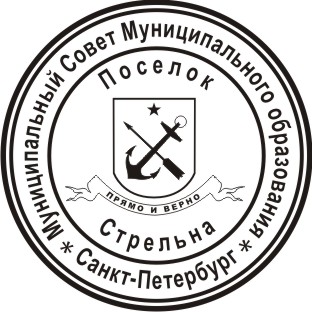 МЕСТНАЯ АДМИНИСТРАЦИЯВНУТРИГОРОДСКОГО МУНИЦИПАЛЬНОГО ОБРАЗОВАНИЯ  ГОРОДА ФЕДЕРАЛЬНОГО ЗНАЧЕНИЯ САНКТ-ПЕТЕРБУРГА ПОСЕЛОК СТРЕЛЬНАРАСПОРЯЖЕНИЕОб утверждении Плана работы по профилактике правонарушений на территории  внутригородского муниципального образования города федерального значения Санкт-Петербурга поселок Стрельна  на  2022 г.	В соответствии с Уставом Внутригородского муниципального образования Санкт-Петербурга поселок СтрельнаУтвердить План мероприятий по профилактике правонарушений на территории  Внутригородского муниципального образования Санкт-Петербурга поселок Стрельна на 2021 год согласно Приложению 1 к настоящему распоряжению.Контроль за исполнением настоящего распоряжения оставляю за собой.Настоящее распоряжение вступает в силу со дня его принятия.Глава местной администрации 					            	И.А. Климачева Приложение  № 1к распоряжению Местной администрации внутригородского муниципального образования города федерального значения Санкт-Петербурга поселок Стрельнаот 30.12.2021 № 175План работы по профилактике правонарушений на территории  внутригородского муниципального образования города федерального значения Санкт-Петербурга поселок Стрельна  на  2022 г.30.12.2021	поселок Стрельна№ 175№ п/пНаименование мероприятия Наименование мероприятия Срок исполненияСрок исполненияИсполнителиОбъем финансирования     1                                          2                                          2          3          3                            45 Организационные мероприятия Организационные мероприятия Организационные мероприятия Организационные мероприятия Организационные мероприятия Организационные мероприятия1.1.Участие в заседаниях коллегиальных органов администрации Петродворцового района Санкт-ПетербургаУчастие в заседаниях коллегиальных органов администрации Петродворцового района Санкт-ПетербургаВ течение года В течение года 1.1.1.Заседаниях Коллегии администрации Петродворцового района Санкт-ПетербургаЗаседаниях Коллегии администрации Петродворцового района Санкт-ПетербургаВ соответствии с планом работы КоллегииВ соответствии с планом работы КоллегииГлава Местной администрацииКлимачева И.А.1.1.2Участие в заседаниях комиссий правоохранительной направленности:-Комиссия по обеспечению безопасности дорожного движения:-Антинаркотическая комиссия;- Районный штаб по координации деятельности народных дружин;- Комиссия по делам несовершеннолетних и защите их прав;- Административная комиссия:Участие в заседаниях комиссий правоохранительной направленности:-Комиссия по обеспечению безопасности дорожного движения:-Антинаркотическая комиссия;- Районный штаб по координации деятельности народных дружин;- Комиссия по делам несовершеннолетних и защите их прав;- Административная комиссия:Ежеквартально в соответствии с утвержденными планами  работы Комиссий на 2022 г.Ежеквартально в соответствии с утвержденными планами  работы Комиссий на 2022 г.Глава Местной администрацииКлимачева И.А.Главный специалист по опеке и попечительству Актунович Е.Г.Участие в заседаниях Комиссии при администрации Петродворцовог района Санкт-Петербурга по организации отдыха и оздоровления детей и молодежиУчастие в заседаниях Комиссии при администрации Петродворцовог района Санкт-Петербурга по организации отдыха и оздоровления детей и молодежиВ соответствии с планом работы комиссииВ соответствии с планом работы комиссииГлавный специалист по опеке и попечительству Актунович Е.Г.Участие в работе Координационного совета -по вопросам семьи и детства Участие в работе Координационного совета -по вопросам семьи и детства ЕжеквартальноЕжеквартальноГлавный специалист по опеке и попечительству Актунович Е.Г.Профилактика  правонарушенийПрофилактика  правонарушенийПрофилактика  правонарушенийПрофилактика  правонарушенийПрофилактика  правонарушенийПрофилактика  правонарушенийПрофилактика правонарушений на улицах, в местах массового пребывания и отдыха граждан, иных общественных местахПрофилактика правонарушений на улицах, в местах массового пребывания и отдыха граждан, иных общественных местахПрофилактика правонарушений на улицах, в местах массового пребывания и отдыха граждан, иных общественных местахПрофилактика правонарушений на улицах, в местах массового пребывания и отдыха граждан, иных общественных местахПрофилактика правонарушений на улицах, в местах массового пребывания и отдыха граждан, иных общественных местахПрофилактика правонарушений на улицах, в местах массового пребывания и отдыха граждан, иных общественных местах2.1.1.Организация и проведение совместных рейдовпо пресечению торговли в неустановленных местах с принятием мер в соответствии с ЗакономСанкт-Петербурга от 12.05.2010 № 273-70«Об административных правонарушениях в Санкт-Петербурге»Организация и проведение совместных рейдовпо пресечению торговли в неустановленных местах с принятием мер в соответствии с ЗакономСанкт-Петербурга от 12.05.2010 № 273-70«Об административных правонарушениях в Санкт-Петербурге»1 раз в неделюОтчет до 15 июля 2022 г. и до 15 января 2023 г.1 раз в неделюОтчет до 15 июля 2022 г. и до 15 января 2023 г.Должностные лица, уполномоченные на составление протоколов об административных правонарушениях2.1.2.Информирование граждан о случаях мошенничества, квартирных кражах, кражах имущества, разъяснение безопасного поведения при общении с незнакомыми людьми (возможными мошенниками), о проявлении бдительности при возникновении подозрительных ситуаций, а также аргументированное разъяснение - к чему приводят неосторожные действия граждан.Информирование граждан о случаях мошенничества, квартирных кражах, кражах имущества, разъяснение безопасного поведения при общении с незнакомыми людьми (возможными мошенниками), о проявлении бдительности при возникновении подозрительных ситуаций, а также аргументированное разъяснение - к чему приводят неосторожные действия граждан.Март, июнь, ноябрьМарт, июнь, ноябрьМКУ МО пос. Стрельна «Стрельна»Руководитель отдела благоустройства  Е.В. ЛяпкоБез финансирования2.1.3.Участие в организации мероприятий по выявлению на территории поселка нарушений в сфере благоустройства и торговлиУчастие в организации мероприятий по выявлению на территории поселка нарушений в сфере благоустройства и торговлиВ течение годаВ течение годаРуководитель отдела благоустройстваЕ.В. ЛяпкоБез финансирования2.1.4.Установка искусственных дорожных неровностей Установка искусственных дорожных неровностей В течение годаВ течение годаРуководитель отдела благоустройстваЕ.В. Ляпко 15,0 руб.2.2 Профилактика правонарушений несовершеннолетних и молодежи2.2 Профилактика правонарушений несовершеннолетних и молодежи2.2 Профилактика правонарушений несовершеннолетних и молодежи2.2 Профилактика правонарушений несовершеннолетних и молодежи2.2 Профилактика правонарушений несовершеннолетних и молодежи2.2 Профилактика правонарушений несовершеннолетних и молодежи2.2.1.Деятельность органа опеки и попечительства по выявлению и устройству несовершеннолетних, оставшихся без попечения родителейДеятельность органа опеки и попечительства по выявлению и устройству несовершеннолетних, оставшихся без попечения родителейВ течение годаГлавный специалист отдела опеки и попечительства - Актунович Е.Г.,специалист 1 категории отдела опеки и попечительства- Султанова Н.М.Главный специалист отдела опеки и попечительства - Актунович Е.Г.,специалист 1 категории отдела опеки и попечительства- Султанова Н.М.Без финансирования2.2.2.Осуществление контроля за исполнением опекунами (попечителями) обязанностей по воспитанию, содержанию, защите прав и интересов опекаемых, в том числе несовершеннолетних, состоящих на учете в ОДН ОМВД России по Петродворцовому району.Осуществление контроля за исполнением опекунами (попечителями) обязанностей по воспитанию, содержанию, защите прав и интересов опекаемых, в том числе несовершеннолетних, состоящих на учете в ОДН ОМВД России по Петродворцовому району.Отчет до 01 июля и до 25 декабря 2022 годаГлавный специалист отдела опеки и попечительства  Актунович Е.Г.Главный специалист отдела опеки и попечительства  Актунович Е.Г.Без финансирования2.2.3Проведение индивидуально-профилактической работы с несовершеннолетними и семьями, признанными находящимися в социально- опасном положении, состоящими на учете в ОПДН ОМВД, в том числе судимыми и находящимися в сфере уголовного преследования. Взаимодействие и обмен информацией со службами-субъектами профилактики.Проведение индивидуально-профилактической работы с несовершеннолетними и семьями, признанными находящимися в социально- опасном положении, состоящими на учете в ОПДН ОМВД, в том числе судимыми и находящимися в сфере уголовного преследования. Взаимодействие и обмен информацией со службами-субъектами профилактики.В течение годаГлавный специалист ООиП Актунович Е.Г.,специалист 1 категории Султанова Н.М.Главный специалист ООиП Актунович Е.Г.,специалист 1 категории Султанова Н.М.Без финансирования2.2.4Контроль за исполнением опекунами и попечителями обязанностей по воспитанию, содержанию, защите прав и интересов опекаемых, в том числе несовершеннолетних, состоящих на учете в ОУУП и ПДН ОМВД района, несовершеннолетних, находящихся в социально-опасном положенииКонтроль за исполнением опекунами и попечителями обязанностей по воспитанию, содержанию, защите прав и интересов опекаемых, в том числе несовершеннолетних, состоящих на учете в ОУУП и ПДН ОМВД района, несовершеннолетних, находящихся в социально-опасном положенииОтчет до 15 июля 2022 и 15 января 2022Главный специалист отдела опеки и попечительства Актунович Е.Г.Главный специалист отдела опеки и попечительства Актунович Е.Г.Без финансирования2.2.5Оказание содействия во временном трудоустройстве несовершеннолетним  гражданам в возрасте от 14 до 18 лет в свободное от учебы время (включая детей-сирот, детей-инвалидов, детей, состоящих на учете в ОУУП и ПДН ОМВД Петродворцового района.Оказание содействия во временном трудоустройстве несовершеннолетним  гражданам в возрасте от 14 до 18 лет в свободное от учебы время (включая детей-сирот, детей-инвалидов, детей, состоящих на учете в ОУУП и ПДН ОМВД Петродворцового района.В течение годаЗаместитель главы местной администрации Печаткина Н.Ю,Главный специалист ООиП Актунович Е.Г.,специалист 1 категории ОО и П Султанова Н.М.Заместитель главы местной администрации Печаткина Н.Ю,Главный специалист ООиП Актунович Е.Г.,специалист 1 категории ОО и П Султанова Н.М.862,050 рабочих мест2.2.6Принятие участия в проведении комплексных профилактических мероприятий правоохранительных органов (профилактика безнадзорности, сексуальной эксплуатации несовершеннолетних, жестокого обращения с несовершеннолетними)Принятие участия в проведении комплексных профилактических мероприятий правоохранительных органов (профилактика безнадзорности, сексуальной эксплуатации несовершеннолетних, жестокого обращения с несовершеннолетними)По графику ОПДН ОМВД Петродворцового района Санкт-ПетербургаООиП  ОПДН ОМВДПетродворцового района Санкт-ПетербургаООиП  ОПДН ОМВДПетродворцового района Санкт-ПетербургаБез финансирования2.2.7Организация и проведение спортивных соревнований, физкультурно-оздоровительных мероприятий для школьников и молодежи поселка СтрельнаОрганизация и проведение спортивных соревнований, физкультурно-оздоровительных мероприятий для школьников и молодежи поселка СтрельнаПроведение в соответствии с целевой программойОтчет до 15 июля 2022 и до 15 января 2022 г.МКУ МО пос. Стрельна «Стрельна»МКУ МО пос. Стрельна «Стрельна»2.2.8Осуществление контроля за условиями жизни и воспитания несовершеннолетних, родители которых имеют срок осуждения (без изоляции от общества), состоящих на учете в ФКУ УФСИН Петродворцового района Санкт-ПетербургаОсуществление контроля за условиями жизни и воспитания несовершеннолетних, родители которых имеют срок осуждения (без изоляции от общества), состоящих на учете в ФКУ УФСИН Петродворцового района Санкт-ПетербургаВ течение годана основании информации ФКУ УФСИН Петродворцового района Санкт-ПетербургаГлавный специалист ОО и П Актунович Е.Г.Главный специалист ОО и П Актунович Е.Г.Без финансирования2.2.9Участие в судебных заседаниях по защите законных прав и имущественных интересов несовершеннолетних гражданУчастие в судебных заседаниях по защите законных прав и имущественных интересов несовершеннолетних гражданСогласно судебным повесткамГлавный специалист ОО и П Актунович Е.Г.Главный специалист ОО и П Актунович Е.Г.Без финансирования2.2.10Осуществлять сотрудничество с службами субъектами профилактики Петродворцового района:- ГУ «Центр социальной помощи семье и детям» Петродворцового района по оказанию помощи семьям, имеющим детей, находящимся в трудной жизненной ситуации;- ГБОУ «Центр психолого- педагогической реабилитации и коррекции Петродворцового района г.Санкт-Петербурга «Доверие»;- Отделом социальной защиты населения Петродворцового района по вопросу социальной поддержки детей- сирот, и детей, оставшихся без попечения родителей.Осуществлять сотрудничество с службами субъектами профилактики Петродворцового района:- ГУ «Центр социальной помощи семье и детям» Петродворцового района по оказанию помощи семьям, имеющим детей, находящимся в трудной жизненной ситуации;- ГБОУ «Центр психолого- педагогической реабилитации и коррекции Петродворцового района г.Санкт-Петербурга «Доверие»;- Отделом социальной защиты населения Петродворцового района по вопросу социальной поддержки детей- сирот, и детей, оставшихся без попечения родителей.В течение годаГлавный специалист ООиП Актунович Е.Г.,специалист 1-ой категории Султанова Н.М.Главный специалист ООиП Актунович Е.Г.,специалист 1-ой категории Султанова Н.М.Без финансирования2.2.11Проведение в целях профилактики правонарушений массовых мероприятий для детей и подростковПроведение в целях профилактики правонарушений массовых мероприятий для детей и подростковПроведение в соответствии с целевой программойОтчет до 15 июля 2022 и до 15 января 2022 г.МКУ МО пос. Стрельна «Стрельна»МКУ МО пос. Стрельна «Стрельна»2.2.12Размещение тематических видеороликов на официальных сайтах и в сети «Интернет», в СМИ Вести Стрельны»Размещение тематических видеороликов на официальных сайтах и в сети «Интернет», в СМИ Вести Стрельны»МКУ МО пос. Стрельна «Стрельна»МКУ МО пос. Стрельна «Стрельна»Без финансирования2.3 Организация и проведение досуговых мероприятий для детей и подростков2.3 Организация и проведение досуговых мероприятий для детей и подростков2.3 Организация и проведение досуговых мероприятий для детей и подростков2.3 Организация и проведение досуговых мероприятий для детей и подростков2.3 Организация и проведение досуговых мероприятий для детей и подростков2.3 Организация и проведение досуговых мероприятий для детей и подростков2.3.1Организация и проведение спортивных соревнований и спортивных мероприятий для школьников и молодежи поселка Стрельна с целью приобщения к физкультуре и спорту, а также здоровому образу жизни. Организация и проведение спортивных соревнований и спортивных мероприятий для школьников и молодежи поселка Стрельна с целью приобщения к физкультуре и спорту, а также здоровому образу жизни. В соответствии с целевой программой и заданием МАМО пос. СтрельнаВ соответствии с целевой программой и заданием МАМО пос. СтрельнаЗаместитель директора МКУ МО пос. Стрельна «Стрельна»Богач Г.В.      Бюджет МО пос. Стрельна, 2 822,00   руб.    2.3.2Проведение молодежных акций, праздников, фестивалей в целях профилактики правонарушенийПроведение молодежных акций, праздников, фестивалей в целях профилактики правонарушенийВ соответствии с целевой программой и заданием МАМО пос. СтрельнаВ соответствии с целевой программой и заданием МАМО пос. СтрельнаЗаместитель директора МКУ МО пос. Стрельна «Стрельна» Алексеева Д.С.10 000    руб..2.3.3Организация и проведение мероприятий по военно-патриотическому воспитанию молодежиОрганизация и проведение мероприятий по военно-патриотическому воспитанию молодежиЗаместитель директора МКУ МО пос. Стрельна «Стрельна»Алексеева Д.С.      510 000 руб.2.3.4Организация досуговой деятельности для детей и подростков МО пос. Стрельна (в том числе ведение кружковой работы по различным направлениям)Организация досуговой деятельности для детей и подростков МО пос. Стрельна (в том числе ведение кружковой работы по различным направлениям)Заместитель директора МКУ МО пос. Стрельна «Стрельна» Алексеева Д.С.1 750 000 руб.2.4     Профилактика употребления несовершеннолетними спиртосодержащей продукции2.4     Профилактика употребления несовершеннолетними спиртосодержащей продукции2.4     Профилактика употребления несовершеннолетними спиртосодержащей продукции2.4     Профилактика употребления несовершеннолетними спиртосодержащей продукции2.4     Профилактика употребления несовершеннолетними спиртосодержащей продукции2.4     Профилактика употребления несовершеннолетними спиртосодержащей продукции2.4.1.Раннее выявление несовершеннолетних, употребляющих спиртные напитки и принятие к ним в пределах своей компетенции мер профилактического характера.Раннее выявление несовершеннолетних, употребляющих спиртные напитки и принятие к ним в пределах своей компетенции мер профилактического характера.Отчет до 15 июля 2022 г. и до 15 января 2022 г.Отчет до 15 июля 2022 г. и до 15 января 2022 г.Главный специалист по опеке и попечительствуАктунович Е.Г.Без финансирования2.4.2.Размещение в СМИ обращений к жителям о направлении информации о фактах продажи алкоголя несовершеннолетнимРазмещение в СМИ обращений к жителям о направлении информации о фактах продажи алкоголя несовершеннолетнимОтчет до 15 июля 2022  и 31 декабря 2022 г.Отчет до 15 июля 2022  и 31 декабря 2022 г.Заместитель директора МКУ МО пос. Стрельна «Стрельна»Алексеева Д.С.Без финансирования2.4.3Проведение в целях профилактики употребления подростками спиртосодержащей продукции Мероприятий:-спортивные турниры;Акция, направленная на профилактику употребления несовершеннолетними спиртосодержащей продукции.Проведение в целях профилактики употребления подростками спиртосодержащей продукции Мероприятий:-спортивные турниры;Акция, направленная на профилактику употребления несовершеннолетними спиртосодержащей продукции.Отчет до 15 июля 2022 и до 15 января  2023 г.Отчет до 15 июля 2022 и до 15 января  2023 г.МКУ МО пос. Стрельна «Стрельна»20 000 руб.2.5. Профилактика террористических и экстремистских проявлений2.5. Профилактика террористических и экстремистских проявлений2.5. Профилактика террористических и экстремистских проявлений2.5. Профилактика террористических и экстремистских проявлений2.5. Профилактика террористических и экстремистских проявлений2.5. Профилактика террористических и экстремистских проявлений2.5.1Проведение мониторинга проявлений религиозного и национального экстремизма на территории внутригородского муниципального образования города федерального значения Санкт-Петербурга поселок Стрельна.  Оценка эффективности правоприменительной практики, реализации специальных мер, направленных на снижение уровня напряженности общественных отношений.Проведение мониторинга проявлений религиозного и национального экстремизма на территории внутригородского муниципального образования города федерального значения Санкт-Петербурга поселок Стрельна.  Оценка эффективности правоприменительной практики, реализации специальных мер, направленных на снижение уровня напряженности общественных отношений.Ежеквартально с направлением информации после окончания кварталаЕжеквартально с направлением информации после окончания кварталаГлава местной администрацииИ.А. КлимачеваБез финансирования2.5.2Проведение мониторинга состояния межнациональных (межэтнических) и межконфессиональных отношений в целях раннего предупреждения межнациональных конфликтов на территории внутригородского муниципального образования города федерального значения Санкт-Петербурга поселок СтрельнаПроведение мониторинга состояния межнациональных (межэтнических) и межконфессиональных отношений в целях раннего предупреждения межнациональных конфликтов на территории внутригородского муниципального образования города федерального значения Санкт-Петербурга поселок СтрельнаЕжеквартально с направлением информации после окончания кварталаЕжеквартально с направлением информации после окончания кварталаГлава местной администрацииИ.А. КлимачеваБез финансирования2.5.3Проведение мероприятий, направленных на предупреждение фактов националистического или религиозного экстремизма, а также  мероприятий, связанных с формированием уважительного отношения к существующему разнообразию культур, демонстрации антиобщественной природы экстремизма во всех его проявлениях.Проведение мероприятий, направленных на предупреждение фактов националистического или религиозного экстремизма, а также  мероприятий, связанных с формированием уважительного отношения к существующему разнообразию культур, демонстрации антиобщественной природы экстремизма во всех его проявлениях.Отчет до 15 июля 2022 г.  и до 15 января 2023 г.Отчет до 15 июля 2022 г.  и до 15 января 2023 г.МКУ МО пос. Стрельна «Стрельна»Без финансирования2.5.4.Проведение мониторинга проявлений экстремистского характера на территории района (выявление и устранение надписей экстремистского характера на фасадах домов) Проведение мониторинга проявлений экстремистского характера на территории района (выявление и устранение надписей экстремистского характера на фасадах домов) ЕжемесячноЕжемесячноРуководитель отдела благоустройства Е.В. ЛяпкоГлавный специалист отдела опеки и попечительства Актунович Е.Г.Без финансирования2.5.5. Организация и проведение мероприятий в целях профилактики террористических и экстремистских проявлений, а также посвященных Международному дню борьбы с терроризмом;-уличных акций по вопросам толерантности и профилактики проявлений ксенофобииОрганизация и проведение мероприятий в целях профилактики террористических и экстремистских проявлений, а также посвященных Международному дню борьбы с терроризмом;-уличных акций по вопросам толерантности и профилактики проявлений ксенофобииОтчет до 15 июля 2022 и до 15 января 2023 г.Отчет до 15 июля 2022 и до 15 января 2023 г.МКУ МО пос. Стрельна «Стрельна»90 000 руб.2.5.6Обеспечение на постоянной основе освещения в СМИ и сети ИНТЕРНЕТ разъяснительной работы, направленной  на борьбу с экстремизмом, а также по вопросу формирования уважительного отношения к существующему разнообразию культур, демонстрации антиобщественной природы экстремизма во всех его проявленияхОбеспечение на постоянной основе освещения в СМИ и сети ИНТЕРНЕТ разъяснительной работы, направленной  на борьбу с экстремизмом, а также по вопросу формирования уважительного отношения к существующему разнообразию культур, демонстрации антиобщественной природы экстремизма во всех его проявленияхОтчет до 15 июля 2022 и до 15 января 2023 г.Отчет до 15 июля 2022 и до 15 января 2023 г.МКУ МО пос. Стрельна «Стрельна»Без финансирования2.6.                            Профилактика правонарушений в сфере дорожного движения2.6.                            Профилактика правонарушений в сфере дорожного движения2.6.                            Профилактика правонарушений в сфере дорожного движения2.6.                            Профилактика правонарушений в сфере дорожного движения2.6.                            Профилактика правонарушений в сфере дорожного движения2.6.                            Профилактика правонарушений в сфере дорожного движения2.6.1.Проведение занятий для обучающихся в ОУ по изучению и соблюдению правил дорожного движения во время учебного процесса, организация и проведение викторин в летних оздоровительных лагерях.Проведение занятий для обучающихся в ОУ по изучению и соблюдению правил дорожного движения во время учебного процесса, организация и проведение викторин в летних оздоровительных лагерях.В течение года и в период летней оздоровительной компании июнь-августВ течение года и в период летней оздоровительной компании июнь-августМКУ МО пос. Стрельна «Стрельна»Без финансирования2.6.2Проведение профилактических акций, проектов, развлекательно-познавательных, игровых программ (в том числе интерактивных), тематических праздников двора, спектаклей и др. по безопасности дорожного движения для детей дошкольного и школьного возрастаПроведение профилактических акций, проектов, развлекательно-познавательных, игровых программ (в том числе интерактивных), тематических праздников двора, спектаклей и др. по безопасности дорожного движения для детей дошкольного и школьного возрастаВ течение учебного годаВ течение учебного годаЗаместитель директора МКУ МО пос. Стрельна «Стрельна»Алексеева Д.С.25 000 руб.2.6.3Размещение информации в СМИ и сети Интернет в сфере профилактики дорожно - транспортного травматизма и безопасности дорожного движенияРазмещение информации в СМИ и сети Интернет в сфере профилактики дорожно - транспортного травматизма и безопасности дорожного движенияОтчет до 15 июля 2022 г. и до 15 января 2023 г.Отчет до 15 июля 2022 г. и до 15 января 2023 г.МКУ МО пос. Стрельна «Стрельна»Без финансирования                2.7. Профилактика нарушений законодательства, регулирующего отношения в сфере предоставления гражданства, предупреждение и пресечение нелегальной миграции                2.7. Профилактика нарушений законодательства, регулирующего отношения в сфере предоставления гражданства, предупреждение и пресечение нелегальной миграции                2.7. Профилактика нарушений законодательства, регулирующего отношения в сфере предоставления гражданства, предупреждение и пресечение нелегальной миграции                2.7. Профилактика нарушений законодательства, регулирующего отношения в сфере предоставления гражданства, предупреждение и пресечение нелегальной миграции                2.7. Профилактика нарушений законодательства, регулирующего отношения в сфере предоставления гражданства, предупреждение и пресечение нелегальной миграции                2.7. Профилактика нарушений законодательства, регулирующего отношения в сфере предоставления гражданства, предупреждение и пресечение нелегальной миграции2.7.1.С целью профилактики нарушений законодательства и пресечению нелегальной миграции размещение информации для иностранных граждан по вопросу трудоустройства на стендах МАМО, организация и обновление информационного стенда «Уголок мигранта»С целью профилактики нарушений законодательства и пресечению нелегальной миграции размещение информации для иностранных граждан по вопросу трудоустройства на стендах МАМО, организация и обновление информационного стенда «Уголок мигранта»Отчет до 15 июля 2022 г. и до 15 января 2023 г.Отчет до 15 июля 2022 г. и до 15 января 2023 г.МКУ МО пос. Стрельна «Стрельна»Без финансирования2.8. Профилактика наркомании и правонарушений, связанных с незаконным оборотом наркотических средств, психотропных веществ2.8. Профилактика наркомании и правонарушений, связанных с незаконным оборотом наркотических средств, психотропных веществ2.8. Профилактика наркомании и правонарушений, связанных с незаконным оборотом наркотических средств, психотропных веществ2.8. Профилактика наркомании и правонарушений, связанных с незаконным оборотом наркотических средств, психотропных веществ2.8. Профилактика наркомании и правонарушений, связанных с незаконным оборотом наркотических средств, психотропных веществ2.8. Профилактика наркомании и правонарушений, связанных с незаконным оборотом наркотических средств, психотропных веществ2.8.1.Организация и проведение молодежных публичных антинаркотических акций, фестивалей, тематических спектаклей и спортивных соревнований в рамках Международного дня борьбы со злоупотреблением наркотическими средствами и их незаконным оборотом.Организация и проведение молодежных публичных антинаркотических акций, фестивалей, тематических спектаклей и спортивных соревнований в рамках Международного дня борьбы со злоупотреблением наркотическими средствами и их незаконным оборотом.Отчет до 15 июля 2022 г. и до 15 января 2023 г.Отчет до 15 июля 2022 г. и до 15 января 2023 г.МКУ МО пос. Стрельна «Стрельна»10 000 руб.2.8.2.С целью профилактики потребления и распространения наркотических средств и психотропных веществ проведение пропаганды здорового образа жизни, организация и проведение спортивных мероприятийС целью профилактики потребления и распространения наркотических средств и психотропных веществ проведение пропаганды здорового образа жизни, организация и проведение спортивных мероприятийОтчет до 15 июля 2022 г. и до 15 января 2023 г.Отчет до 15 июля 2022 г. и до 15 января 2023 г.МКУ МО пос. Стрельна «Стрельна»Без финансирования2.8.3.С целью профилактики потребления и распространения наркотических средств и психотропных веществ распространение информационных буклетов, плакатов, листовок, размещение профилактической информации на информационных стендах многоквартирных домов.С целью профилактики потребления и распространения наркотических средств и психотропных веществ распространение информационных буклетов, плакатов, листовок, размещение профилактической информации на информационных стендах многоквартирных домов.Отчет до 15 июля 2022 г. и до 15 января 2023 г.Отчет до 15 июля 2022 г. и до 15 января 2023 г.МКУ МО пос. Стрельна «Стрельна»Без финансирования2.9. Профилактика правонарушений в сфере охраны окружающей среды и экологической безопасности населения2.9. Профилактика правонарушений в сфере охраны окружающей среды и экологической безопасности населения2.9. Профилактика правонарушений в сфере охраны окружающей среды и экологической безопасности населения2.9. Профилактика правонарушений в сфере охраны окружающей среды и экологической безопасности населения2.9. Профилактика правонарушений в сфере охраны окружающей среды и экологической безопасности населения2.9. Профилактика правонарушений в сфере охраны окружающей среды и экологической безопасности населения2.9. Профилактика правонарушений в сфере охраны окружающей среды и экологической безопасности населения2.9.1Участие в организации мероприятий по выявлению на территории поселка нарушений в сфере благоустройства и торговлиУчастие в организации мероприятий по выявлению на территории поселка нарушений в сфере благоустройства и торговлиРуководитель отдела благоустройства Е.В. ЛяпкоБез финансирования2.9.2Выявление лиц, совершающих административные правонарушения в сфере охраны окружающей среды и экологической безопасности населения и применения к ним мер административного воздействия, предусмотренных законом Санкт-Петербурга от 31.05.2010 № 273-70 «Об административных правонарушениях в Санкт-Петербурге»Выявление лиц, совершающих административные правонарушения в сфере охраны окружающей среды и экологической безопасности населения и применения к ним мер административного воздействия, предусмотренных законом Санкт-Петербурга от 31.05.2010 № 273-70 «Об административных правонарушениях в Санкт-Петербурге»В течение годаВ течение годаДолжностные лица, уполномоченные на составление протоколов об административных правонарушенияхБез финансирования3. Правовое, информационно-методическое и аналитическое обеспечение профилактики правонарушений3. Правовое, информационно-методическое и аналитическое обеспечение профилактики правонарушений3. Правовое, информационно-методическое и аналитическое обеспечение профилактики правонарушений3. Правовое, информационно-методическое и аналитическое обеспечение профилактики правонарушений3. Правовое, информационно-методическое и аналитическое обеспечение профилактики правонарушений3. Правовое, информационно-методическое и аналитическое обеспечение профилактики правонарушений3.1.Информирование через СМИ о состоянии правопорядка, безопасности, профилактике правонарушений по направлениям деятельностиИнформирование через СМИ о состоянии правопорядка, безопасности, профилактике правонарушений по направлениям деятельностиОтчет до 15 июля 2022 г. и до 15 января 2023 гОтчет до 15 июля 2022 г. и до 15 января 2023 гМКУ МО пос. Стрельна «Стрельна»Без финансирования3.2.Подготовка, издание и размещение информационных материалов, по вопросам поведения граждан, связанного с противодействием терроризму, угрозой совершения террористических актовПодготовка, издание и размещение информационных материалов, по вопросам поведения граждан, связанного с противодействием терроризму, угрозой совершения террористических актовОтчет до 01 июля и до 20 декабря 2020 г.Отчет до 01 июля и до 20 декабря 2020 г.МКУ МО пос. Стрельна «Стрельна»Без финансирования3.3.Размещение на муниципальных информационных стендах социальной рекламы, направленной на гармонизацию межэтнических и межкультурных отношений, профилактику проявления ксенофобии и укрепление толерантности, на профилактику экстремизма и терроризма, профилактику правонарушенийРазмещение на муниципальных информационных стендах социальной рекламы, направленной на гармонизацию межэтнических и межкультурных отношений, профилактику проявления ксенофобии и укрепление толерантности, на профилактику экстремизма и терроризма, профилактику правонарушенийОтчет до 15 июля 2022 и до 15 января 2023 г.Отчет до 15 июля 2022 и до 15 января 2023 г.МКУ МО пос. Стрельна «Стрельна»3.4Продолжить работу по повышению уровня правовых знаний законных представителей несовершеннолетних (опекунов, попечителей)В течение годаВ течение годаВ течение годаГлавный специалист отдела опеки и попечительства  Актунович Е.Г.Без финансирования3.5Информирование населения о формах устройства несовершеннолетних, оставшихся без попечения родителей, профилактике социального сиротства, правонарушений несовершеннолетних  в СМИ « Вести Стрельны»В течение годаВ течение годаВ течение годаГлавный специалист ООиП Актунович Е.Г., специалист 1-ой категории Султанова Н.М.МКУ «Стрельна» по заданию местной администрацииБез финансирования3.6Проведение подготовки и обучения неработающего населения способам защиты и действиям в чрезвычайных ситуациях, а также способам защиты от опасностей, возникающих при ведении военных действий или вследствие этих действий (терроризм, экстремизм).В течение годаВ течение годаВ течение годаМКУ МО пос. Стрельна «Стрельна»Без финансирования      